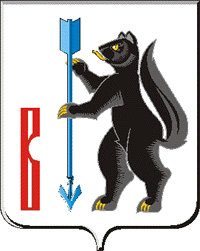 АДМИНИСТРАЦИЯГОРОДСКОГО ОКРУГА ВЕРХОТУРСКИЙ П О С Т А Н О В Л Е Н И Еот 11.06.2021г. № 424г. Верхотурье   Об утверждении Порядка предоставления субсидий из бюджетагородского округа Верхотурский предприятиям - производителям коммунальных услуг, оказывающим услуги по водоснабжению и водоотведению на территории городского округа Верхотурский,на возмещение части затрат	В соответствии со статьей 78 Бюджетного кодекса Российской Федерации, статьями 16, 17 Федерального закона Российской Федерации от 06 октября 2003 года № 131-ФЗ «Об общих принципах организации местного самоуправления в Российской Федерации», постановлением Правительства Российской Федерации от 18.09.2020 № 1492 «Об общих требованиях к нормативным правовым актам, муниципальным правовым актам, регулирующим предоставление субсидий, в том числе грантов в форме субсидий, юридическим лицам, индивидуальным предпринимателям, а также физическим лицам - производителям товаров, работ, услуг, и о признании утратившими силу некоторых актов Правительства Российской Федерации и отдельных положений некоторых актов Правительства Российской Федерации», руководствуясь  Уставом городского округа Верхотурский,ПОСТАНОВЛЯЮ:	1.Утвердить Порядок предоставления субсидий из бюджета городского округа Верхотурский предприятиям - производителям коммунальных услуг, оказывающим услуги по водоснабжению и водоотведению на территории городского округа Верхотурский, на возмещение части затрат (прилагается).2.Настоящее постановление распространяется на правоотношения, возникшие с 01 января 2021 года.3.Опубликовать настоящее постановление в информационном бюллетене «Верхотурская неделя» и разместить на официальном сайте городского округа Верхотурский.4.Контроль исполнения настоящего постановления оставляю за собой.Глава городского округа Верхотурский                                                         А.Г. Лиханов  